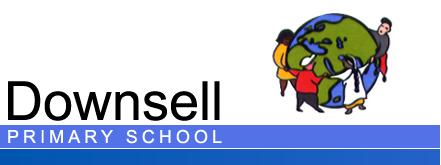 Minutes of School Council meetingDate: 02.03.17 @ 1.15pmPresent: Karen Britton, Who?IdeaActionWhenKBWelcome NoneKBWe discussed the suggestions made by every class for the new Playground Charter. The majority of suggestions were the same form the classes;Don’t hurt anyoneNo name callingLook after our equipmentDon’t leave anyone outShow respect to everyoneBe kind to othersNo arguingLook after people who are upsetKBWe then agreed to create five rules from all of these suggestions.We agreed on the following;When in the playground and the first bell rings please stand still. When the second bell rings please walk quietly to your class.We will all use gentle hands in our playground. No hurting others.We will listen to each other and only use kind words.We will play with everyone and make sure that no one is left out.We will always respect each other and all of our equipment.If we have a problem we will try to sort it out ourselves but if we can’t we can ask a Prefect or an adult to help.Councillors will need to take the charter back to their classes and tell them what has been decided.KBNext school council meeting. Agenda should include agreement of the Playground CharterKBAny other businessNoneKBDate of next meeting is Friday 10th March 2017 @ 2.45pm in the music room